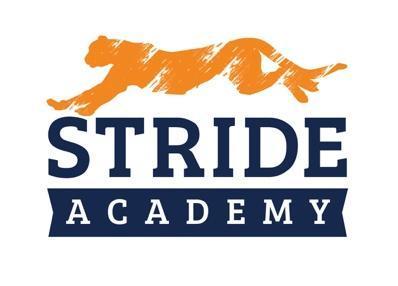 BOARD OF EDUCATION STAFFING RECOMMENDATIONS Administrator Making Recommendation:     Angie Lichy Department:    Principal K-4  	Date:     8-11-2022 Name of Candidate Recommended:      Paige Knorek☐ Resume Included	(Yes)		☐ Social Media Screen	(Yes)☐ References Checked  (Yes)	☐ Valid/Appropriate Licensure  	(In process))Position Position being filled:     ML Teacher Plus ML CoordinatorHow did the vacancy occur?  ☐ New Position ☐ Retirement. ☐ ResignationWho is being replaced?      Suzy McIntireHas the position or vacancy been changed or modified? ☐Yes ☐ No How?      NoSalaryExperience:          Education:     Elem Education K-6  /  Communication and Literature 5-8/ Current MA program TESOL     Proposed Salary:       $46,550 Base Salary/  $5,000 ML Coordinator/  $4,000 Hiring Bonus	ORProposed Hourly:      Extent of Employment (FTE):   1.0   ORNumber of Hours per Week:      Source of Funding:General Fund: ☐  X	Special Education: ☐     Other:  ☐ (Identify)      Selection ProcessInterview Team:      Angie LIchy and Nathan SchwietersNumber of candidates interviewed	1      out of    1   applicationsInternal	     External  X	     Key issue(s) or qualities for decision:       Interested in tuition reimbursement in the future